Supplement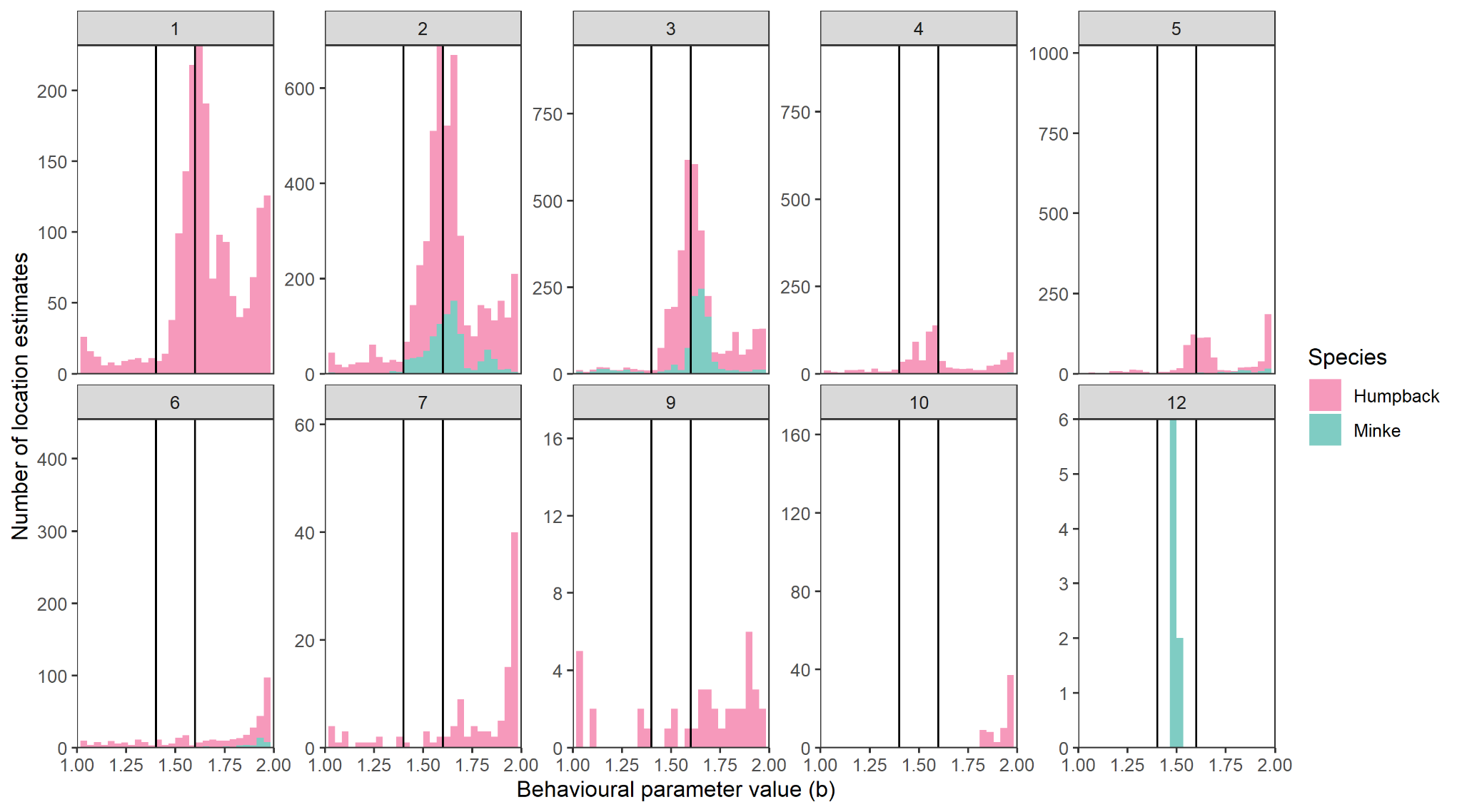 Supplementary Figure S1. Distribution, by month (panels) and species (colours), of behavioural parameter (b) values from the fitted behaviour-switching state-space models (Jonsen et al. 2005) fitted to humpback whale and minke whale satellite telemetry data. Black vertical lines indicate the 1.4 and 1.6 threshold used to classify ‘restricted’, ‘uncertain’, and ‘transit’ behaviour at a given location. Locations with b values 1.0 ≤ b ≥ 1.4 were classified as transit, 1.6 ≤ b ≥ 2.0 as restricted, and 1.4 < b > 1.6 as uncertain.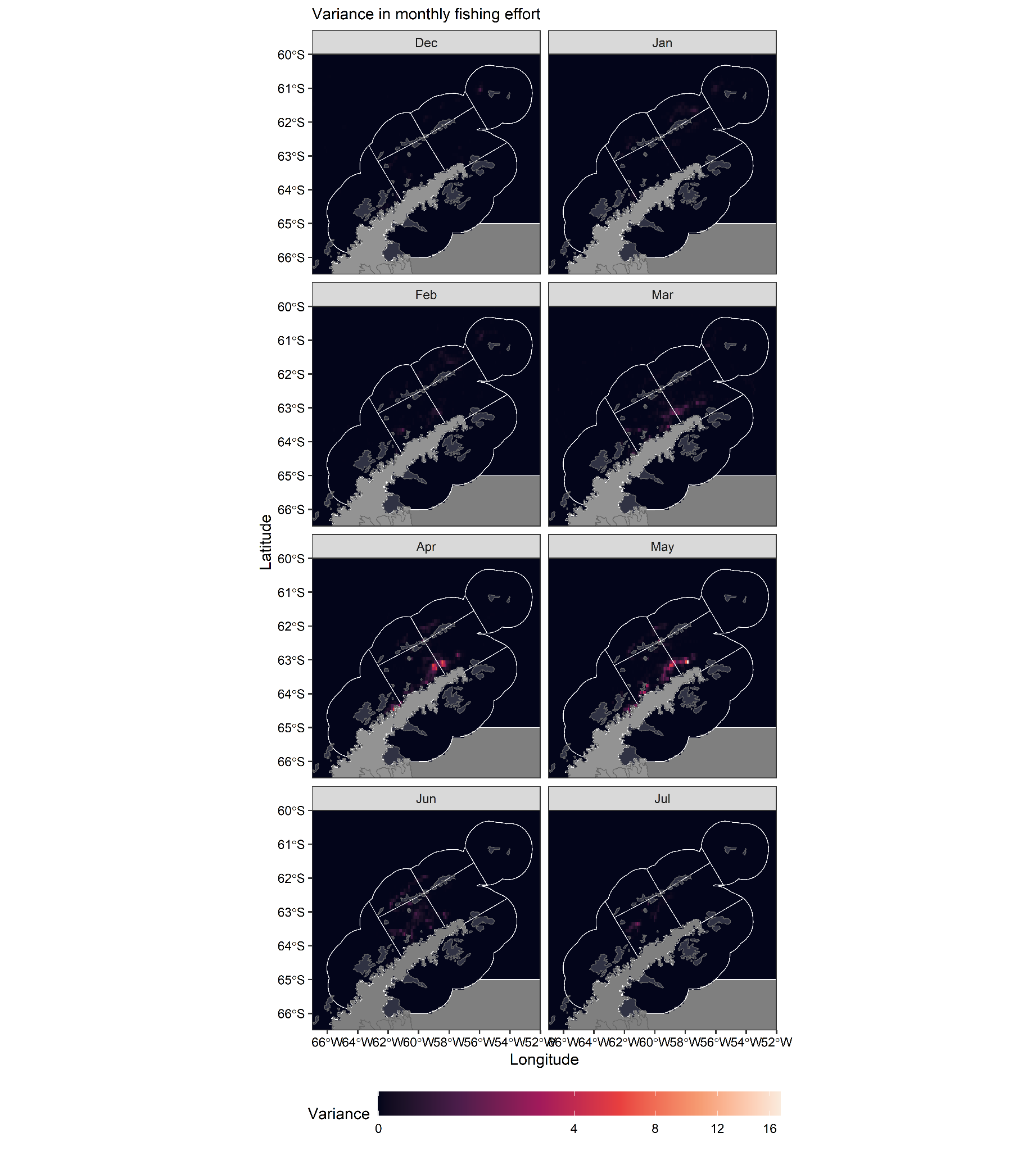 Supplementary Figure S2. Interannual variance in fishing effort. For each month, December-July, panels show the variance in fishing effort over the study period, December 2015-May 2020 (2016-2020 fishing seasons).Supplementary Table S1. Details of the a) 58 humpback whale tracks and b) 19 minke whale tracks included in the study. PTT - Platform Transmitter Terminal.PTT IDDeployment regionTrack start date and timeTrack end date and timeNumber or Argos location estimatesa) Humpback whale (Megaptera novaeangliae)a) Humpback whale (Megaptera novaeangliae)a) Humpback whale (Megaptera novaeangliae)a) Humpback whale (Megaptera novaeangliae)a) Humpback whale (Megaptera novaeangliae)112692Western Antarctic Peninsula2012-01-03 17:342012-03-08 01:36334112704Western Antarctic Peninsula2012-01-03 19:562012-01-06 03:5030112705Western Antarctic Peninsula2012-01-19 10:242012-03-10 15:52773112699Western Antarctic Peninsula2012-01-27 01:162012-08-09 14:102902112703Western Antarctic Peninsula2012-01-30 11:282012-03-08 14:11409112701Western Antarctic Peninsula2012-01-31 12:502012-04-21 02:40970123236Western Antarctic Peninsula2013-02-05 17:162013-03-28 13:051293121210Western Antarctic Peninsula2013-02-05 18:582013-08-20 11:103752121208Western Antarctic Peninsula2013-02-05 23:252013-02-27 07:32149123231Western Antarctic Peninsula2013-02-05 23:262013-02-14 07:05107123224Western Antarctic Peninsula2013-02-05 23:302013-06-27 11:012257121212Western Antarctic Peninsula2013-02-06 17:012013-02-11 07:45137123232Western Antarctic Peninsula2013-02-06 17:032013-10-30 07:493732112738Western Antarctic Peninsula2013-02-06 18:442013-04-11 13:161566112737Western Antarctic Peninsula2013-02-06 18:482013-04-16 11:311814121211Western Antarctic Peninsula2013-02-06 23:552013-03-16 12:46977112746Western Antarctic Peninsula2013-02-07 18:312013-04-09 17:421825121207Western Antarctic Peninsula2013-02-12 17:422013-06-23 00:402632131141Western Antarctic Peninsula2015-01-07 21:082015-01-31 19:20759131153Western Antarctic Peninsula2015-01-08 13:342015-02-12 06:311246131151Western Antarctic Peninsula2015-01-08 15:152015-03-13 01:182397131143Western Antarctic Peninsula2015-01-08 19:432015-03-24 18:051982131144Western Antarctic Peninsula2015-01-09 00:432015-04-08 10:482319131146Western Antarctic Peninsula2015-01-30 12:342015-03-15 09:061610131147Western Antarctic Peninsula2015-01-31 00:412015-03-11 16:341623131142Western Antarctic Peninsula2016-01-13 00:002016-02-18 19:411456131159Western Antarctic Peninsula2016-01-13 00:022016-02-05 13:15721131158Western Antarctic Peninsula2016-01-13 07:562016-01-26 08:33434131162Western Antarctic Peninsula2016-01-13 09:142016-03-15 05:362200131156Western Antarctic Peninsula2016-01-14 09:102016-03-01 19:101946131115Western Antarctic Peninsula2016-02-26 13:202016-03-01 13:29163131116Western Antarctic Peninsula2016-02-26 21:282016-03-08 07:17420154187Western Antarctic Peninsula2016-03-21 20:052016-04-04 08:36441131111Western Antarctic Peninsula2016-03-23 01:012016-03-27 23:02153131130Western Antarctic Peninsula2016-04-25 17:532016-07-23 20:43682131132Western Antarctic Peninsula2016-04-25 20:032016-06-14 23:051107131134Western Antarctic Peninsula2016-04-26 00:082016-05-13 03:12566131133Western Antarctic Peninsula2016-04-26 12:392016-07-31 11:282019131136Western Antarctic Peninsula2016-04-26 13:252016-07-27 00:331858131128Western Antarctic Peninsula2016-04-26 13:252016-04-28 07:2247131127Western Antarctic Peninsula2016-04-26 14:052016-08-05 21:282395166128Western Antarctic Peninsula2017-05-03 18:462017-05-14 10:52207166127Western Antarctic Peninsula2017-05-03 20:242017-05-14 12:16277166125Western Antarctic Peninsula2017-05-04 14:502017-05-14 12:32252166123Western Antarctic Peninsula2017-05-04 19:442017-05-14 12:37316166126Western Antarctic Peninsula2017-05-04 19:442017-05-14 12:32301166124Western Antarctic Peninsula2017-05-04 19:522017-05-14 12:36341166122Western Antarctic Peninsula2017-05-05 02:382017-05-14 12:32201173525Western Antarctic Peninsula2018-02-26 13:392018-03-07 03:58184173528Western Antarctic Peninsula2018-02-26 15:052018-03-10 01:19269173531Western Antarctic Peninsula2018-02-26 15:192018-03-09 14:50349173530Western Antarctic Peninsula2018-02-28 12:132018-03-09 05:52198173524Western Antarctic Peninsula2018-02-28 12:162018-03-08 06:21200173523Western Antarctic Peninsula2018-02-28 13:192018-03-10 08:52259170328Western Antarctic Peninsula2018-02-28 22:172018-03-10 05:29152173519Western Antarctic Peninsula2018-03-06 20:502018-03-10 07:14110173526Western Antarctic Peninsula2018-03-06 20:512018-03-10 06:52100173522Western Antarctic Peninsula2018-03-06 22:272018-03-10 14:32120b) Minke whale (Balaenoptera bonaerensis)b) Minke whale (Balaenoptera bonaerensis)b) Minke whale (Balaenoptera bonaerensis)b) Minke whale (Balaenoptera bonaerensis)b) Minke whale (Balaenoptera bonaerensis)112750Western Antarctic Peninsula2012-06-08 04:562013-08-08 00:142559112745Western Antarctic Peninsula2012-06-09 04:352013-05-29 06:122301112748Western Antarctic Peninsula2012-06-12 04:072013-02-25 18:43192112733Western Antarctic Peninsula2013-02-08 19:592013-02-10 06:0534112734Western Antarctic Peninsula2013-02-09 05:572013-02-22 07:48320112747Western Antarctic Peninsula2013-02-09 12:322013-05-30 23:331428112736Western Antarctic Peninsula2013-02-09 12:322013-03-17 05:16764112731Western Antarctic Peninsula2013-02-09 18:122013-02-23 11:01249112732Western Antarctic Peninsula2013-02-25 01:352013-03-03 23:1625131101Western Antarctic Peninsula2013-12-15 12:422013-12-20 21:4453131107Western Antarctic Peninsula2014-02-12 20:322014-03-10 13:33164131108Western Antarctic Peninsula2015-02-23 18:132015-03-13 11:25605131117Weddell Sea2016-02-28 19:292016-03-15 04:14328131120Weddell Sea2016-02-28 22:362016-03-13 08:00346154184Weddell Sea2016-02-29 00:292016-03-05 12:5715131118Weddell Sea2016-03-02 02:282016-03-17 06:20146166116Western Antarctic Peninsula2017-03-01 14:572017-03-13 11:18299166118Western Antarctic Peninsula2017-03-01 19:522017-03-11 08:06193166115Western Antarctic Peninsula2017-03-02 06:332017-03-15 12:41259